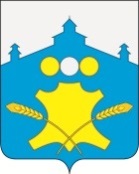 Земское собраниеБольшемурашкинского муниципального района Нижегородской области Р Е Ш Е Н И Е           10.12.2019 г.                                                                                №  44О плане работы Земского собрания Большемурашкинского  муниципального района на 2020  год    	В соответствии с Регламентом работы Земского собрания Большемурашкинского муниципального района Нижегородской области, утвержденным решением Земского собрания от 26.12.2005 г. № 26 (с изменениями  от 30.07.2007 г.  № 60,   от  15.02.2008 г.  № 03,  от 29.04.2008 г.  № 25,  от 30.03.2010 г.  № 05,  от 24.03.2011 г.  № 14,  от 29.11.2011 г.  № 70 от 27.02.2014 года № 12, от 29.04 2015 № 25, от 30.11.2017г № 70, от 27.06.2019 № 33)  и Положением о постоянных комиссиях Земского собрания Большемурашкинского района Нижегородской области, утвержденным решением Земского собрания от 11.09.2008 г. № 83,  Земское собрание Большемурашкинского муниципального района   р е ш и л о:Утвердить прилагаемый план работы Земского собрания Большемурашкинского муниципального района на  2020 год.Контроль за выполнением плана работы Земского собрания в 2020 годувозложить на председателей постоянных комиссий Земского собрания.     3. Настоящее решение с приложением разместить на официальном сайте администрации Большемурашкинского муниципального района в информационно-телекоммуникационной сети Интернет.  4.Решение вступает в силу со дня его принятия.Председатель Земского собрания                                           С.И.Бобровских                          Глава местного самоуправления                                             Н.А.БеляковУтвержден                                                                                  решением Земского собрания                                                                         Большемурашкинского  муниципального района                                                                                                         от  10.12.2019  года   № 44                                     ПЛАНработы Земского собрания Большемурашкинского  муниципального района на 2020 год.Примечание: Повестки дня заседаний Земского собрания, предусмотренные перспективным планом, могут быть частично изменены и дополнены в зависимости от сложившейся ситуации  и  необходимости  внесения  изменений  в  муниципальные  правовые акты в связи с изменениями в законодательстве.Работа депутатов в избирательных округах:    1.   Прием избирателей по личным вопросам (по утвержденному графику).    2.   Отчетные встречи с избирателями .    3.   Участие депутатов в заседаниях постоянных комиссий Земского собрания, заседаниях Земского собрания, заседаниях  сельских, поселкового Совета на территории Большемурашкинского муниципального района.Взаимодействие с Законодательным Собранием Нижегородской области:Участие в мероприятиях, проводимых Законодательным Собранием.Участие в законотворческой деятельности: рассмотрение и обсуждениепроектов законов Нижегородской области, подготовка замечаний и предложений по проектам.Участие в работе Ассоциации представительных органов местного самоуправления при Законодательном Собрании Нижегородской области.Консультации со специалистами Законодательного СобранияНижегородской области по вопросам деятельности Земского собрания и представительных органов поселений района.Взаимодействие с представительными органами МСУ поселений района:      1. Оказание помощи по вопросам деятельности представительных органов поселений.      2.Участие в заседаниях поселкового и сельских Советов (по согласованию).№ п/пСодержание вопросов, выносимых на Земское собраниеОтветственные комиссии за подготовку вопросовФЕВРАЛЬ1О внесении изменений в решение Земского собрания Большемурашкинского муниципального района Нижегородской области от 10.12.2018 года № 34 «О районном бюджете на 2020 год и на плановый период 2021 и 2022 годов»Комиссия по бюджетно-финансовой и налоговой политике2Об отчете контрольно-счетной инспекции Большемурашкинского муниципального района о работе за 2018 год. Председатель КСИ3О внесении изменений в Положение о статусе депутата Земского собрания и главы местного самоуправления Большемурашкинского района Нижегородской  областиКомиссия по местному самоуправлению и общественным связям4О внесении изменений в  Положение о муниципальной службе   в Большемурашкинском муниципальном районеКомиссия по местному самоуправлению и общественным связям5О результатах работы Пункта полиции (дислокация р/п Б-Мурашкино) МО МВД «Княгининский» Нижегородской области за  2019 год.Начальник Пункта полиции (дислокация р/п Б-Мурашкино) МО МВД «Княгининский» Нижегородской области6Об исполнении  администрацией Большемурашкинского муниципального района в 2018 году переданных  органами местного самоуправления  поселений полномочий  по решению вопросов местного значенияКомиссия по социально-экономическому развитию …7О внесении изменений в  реестр должностей муниципальной службы в Большемурашкинском муниципальном районеКомиссия по местному самоуправлению и общественным связямМарт1.Об отчете председателя Земского собрания о работе Земского собрания за 2019  год.	Глава местного самоуправления, председатель Земского собрания.2.Об отчете главы  местного самоуправления  Большемурашкинского муниципального района о работе администрации за 2019 год.Глава местного самоуправления3.О внесении изменений в Положение о Земском собрании  Большемурашкинского муниципального районаКомиссия по местному самоуправлению и общественным связям.4О работе молодежной палаты при Земском собрании Большемурашкинского муниципального района за 2018 год.Председатель молодежной палаты5Об утверждении Положения об отпусках для лиц, замещающих муниципальные должности в Большемурашкинском муниципальном районе, осуществляющих свои  полномочия на постоянной основеКомиссия по местному самоуправлению и общественным связям.6Об утверждении Положения о материальной помощи для лиц, замещающих муниципальные должности в Большемурашкинском муниципальном районе, осуществляющих свои полномочия на постоянной основеКомиссия по местному самоуправлению и общественным связям.Апрель1.Об исполнении бюджета района за 2019 год.Комиссия по бюджетно-финансовой и налоговой политике2О внесении изменений в решение Земского собрания Большемурашкинского муниципального района Нижегородской области от 10.12.2018 года № 34 «О районном бюджете на 2020 год и на плановый период 2021 и 2022 годов»Комиссия по бюджетно-финансовой и налоговой политике3  О внесении изменений  в Положение об управлении образования и молодежной политики администрации  Большемурашкинского         муниципального района Нижегородской области.4.О ходе подготовки сельскохозяйственных предприятий района к весенне-полевым работам в 2019 годуКомиссия по земельной реформе, экологии и природным ресурсам5О подведении итогов работы предприятий района за 2019 годКомиссия по социально-экономическому развитию …6О проведении публичных слушаний  по вопросу  о внесении изменений и дополнений в Устав Большемурашкинского муниципального района Нижегородской области.Комиссия по местному самоуправлению и общественным связям7Июнь1.О внесении изменений и дополнений в Устав Большемурашкинского муниципального района Нижегородской области.Комиссия по местному самоуправлению и общественным связям2.О внесении изменений в решение Земского собрания Большемурашкинского муниципального района Нижегородской области от 10.12.2018 года № 34 «О районном бюджете на 2020 год и на плановый период 2021 и 2022 годов»Комиссия по бюджетно-финансовой и налоговой политике3Об итогах отопительного сезона и мерах по подготовке объектов теплоснабжения и жилищно-коммунального хозяйства к новому отопительному сезону.Комиссия  по коммунальному хозяйству, бытовому обслуживанию и благоустройству4О присвоении почетного звания «Почетный гражданин Большемурашкинского района».Общественная комиссия по присвоению звания 5.О мероприятиях по  организации летнего отдыха детей и подростков  в Большемурашкинском муниципальном районе  в 2019 году.Комиссия по здравоохранению, образованию, правопорядку…6.О ходе реализации мероприятий муниципальной программы «Обеспечение общественного порядка и противодействия преступности в Большемурашкинском муниципальном районе Нижегородской области на 2018-2020 годы»Комиссия по здравоохранению, образованию, правопорядку…Август1Об исполнении районного бюджета за 6 месяцев 2020 года.Комиссия по бюджетно-финансовой и налоговой политике2.О внесении изменений в решение Земского собрания Большемурашкинского муниципального района Нижегородской области от 10.12.2018 года № 34 «О районном бюджете на 2020 год и на плановый период 2021 и 2022 годов»Комиссия по бюджетно-финансовой и налоговой политике3.О внесении изменений в решение Земского собрания от 13 ноября 2007 года № 99 «Об оплате  муниципальных служащих Большемурашкинского муниципального районаКомиссия по бюджетно-финансовой и налоговой политике4О внесении изменений в Положение по оплате труда лиц, замещающих муниципальные должности в Большемурашкинском муниципальном районе, осуществляющих свои полномочия на постоянной основеКомиссия по местному самоуправлению и общественным связям5О внесении изменений в Положение «О порядке присвоения классных чинов муниципальным служащим  Большемурашкинского муниципального района Нижегородской областиКомиссия по местному самоуправлению и общественным связям.6.Об исполнении мероприятий по подготовке муниципальных образовательных учреждений к началу 2020-2021 учебного года.Комиссия по здравоохранению, образованию, правопорядку…7.О ходе подготовки предприятий  МУП ЖКХ  на территории Большемурашкинского муниципального района  к началу отопительного сезона 2020-2021 годовКомиссия  по коммунальному хозяйству, бытовому обслуживанию и благоустройству    Октябрь1.О внесении изменений в решение Земского собрания Большемурашкинского муниципального района Нижегородской области от 10.12.2018 года № 34 «О районном бюджете на 2020 год и на плановый период 2021 и 2022 годов»Комиссия по бюджетно-финансовой и налоговой политике2О внесении изменений в Положение «О бюджетном процессе в Большемурашкинском муниципальном районе Нижегородской области»Комиссия по бюджетно-финансовой и налоговой политике3О внесении изменений в Положение о межбюджетных отношениях в Большемурашкинском муниципальном районе Нижегородской областиКомиссия по бюджетно-финансовой и налоговой политике4 О согласовании дополнительного норматива отчислений от налога на доходы физических лицКомиссия по бюджетно-финансовой и налоговой политике5О реализации основных направлений по кадровой политике и развитию муниципальной службы в Большемурашкинском муниципальном районе.Комиссия по социально-экономическому развитию …6Об исполнении доходов районного бюджета от использования и реализации муниципального имуществаКомиссия по бюджетно-финансовой и налоговой политике7О проведении публичных слушаний по вопросу «О внесении изменений и дополнений в Устав Большемурашкинского муниципального района Нижегородской области»Комиссия по местному самоуправлению и общественным связям8..О состоянии материально-технической базы учреждений культуры районаКомиссия по здравоохранению, образованию, правопорядку, культуре, спорту и делам молодежи.Ноябрь1.О внесении изменений в решение Земского собрания Большемурашкинского муниципального района Нижегородской области от 10.12.2018 года № 34 «О районном бюджете на 2020 год и на плановый период 2021 и 2022 годов»Комиссия по бюджетно-финансовой и налоговой политике2О внесении изменений в решение Земского собрания от 13 ноября 2007 года № 108 «О структуре районной  администрации» Комиссия по местному самоуправлению и общественным связям3.О принятии для осуществления органами местного самоуправления Большемурашкинского муниципального района Нижегородской области части полномочий поселений района по решению вопросов местного значения.Комиссия по местному самоуправлению и общественным связям4.О ходе реализации  в 2020 году мероприятий , предусмотренных муниципальной программой          « Развитие агропромышленного комплекса Большемурашкинского муниципального района Нижегородской области»Комиссия по аграрной политике, земельной реформе, экологии и природным ресурсам5.О проведении публичных слушаний  по вопросу  о внесении изменений и дополнений в Устав Большемурашкинского муниципального района Нижегородской области.Комиссия по местному самоуправлению и общественным связям6О ходе выполнения мероприятий муниципальной программы «Развитие социальной и инженерной инфраструктуры Большемурашкинского муниципального района Нижегородской области на 2018-2020 годы» в 2020 году.»Комиссия по социально-экономическому развитию …7.О состоянии здравоохранения в Большемурашкинском районе в 2020 году и планах на 2021 годКомиссия по здравоохранению, образованию, правопорядку, культуре, спорту и делам молодежи.8.О мероприятиях, реализуемых из фонда поддержки территорийКомиссия по социально-экономическому развитию …Декабрь1О внесении изменений и дополнений в Устав Большемурашкинского муниципального района Нижегородской областиКомиссия по местному самоуправлению и общественным связям2. О районном бюджете на 2021 год и на плановый период 2022 и 2023 годовКомиссия по бюджетно-финансовой и налоговой политике3.О внесении изменений в решение Земского собрания Большемурашкинского муниципального района Нижегородской области от 10.12.2018 года № 34 «О районном бюджете на 2020 год и на плановый период 2021 и 2022 годов»Комиссия по бюджетно-финансовой и налоговой политике4.Об итогах исполнения национальных проектов в 2020 году по Большемурашкинскому муниципальному районуКомиссия по социально-экономическому развитию …5.О плане работы Земского собрания Большемурашкинского муниципального района на 2021 годПредседатели комиссий7.О реализации Закона Нижегородской области от 09.03.2010 года № 23-З «Об ограничении пребывания в общественных местах на территории Нижегородской области» в Большемурашкинском муниципальном районе.Комиссия по здравоохранению, образованию, правопорядку, культуре, спорту и делам молодежи.8. О финансово-хозяйственной деятельности МУП «Большемурашкинский автобус»Комиссия по социально-экономическому развитию …